ΕΛΜΕ ΠΕΙΡΑΙΑ		          Μαυρομιχάλη 14		                               (3ο ΓΕΛ-1ος όροφος)Τηλ. : 2104124810                                         Φαξ  : 2103000423e-mail : elmepeir@yahoo.gr               	www.elmepeiraia.gr     	                                          	                  Μέτρα αντιμετώπισης του κορονοϊούΠΡΟΒΛΗΜΑΤΑ ΚΑΙ ΑΥΘΑΙΡΕΣΙΕΣ ΚΑΤΑ ΤΗ ΔΙΑΔΙΚΑΣΙΑ ΕΦΑΡΜΟΓΗΣ ΤΗΣ Κ.Υ.Α.Με Κοινή Υπουργική Απόφαση (ΚΥΑ 783 – 10.3.2020) καθορίστηκαν τα μέτρα πρόληψης για τη διασπορά του νέου κορονοϊού COVID-19. Προβλέπεται η  «προσωρινή απαγόρευση λειτουργίας για προληπτικούς λόγους δημόσιας υγείας, για το χρονικό διάστημα από 11.3.2020 έως και 24.3.2020… όλων των σχολικών μονάδων». Παρά τα όσα καθορίζει η ΚΥΑ, σε διάφορες περιοχές της χώρας (εκτός ΔΔΕ Πειραιά), Διευθυντές Σχολικών μονάδων, Διευθυντές Εκπαίδευσης αυθαιρετούν και είτε καλούν τους συναδέλφους να παραβρίσκονται στα σχολεία εκ περιτροπής, είτε καλούν Σύλλογο Διδασκόντων για να καθορίσουν τις αρμοδιότητες και την παρουσία των εκπαιδευτικών στα Σχολεία, είτε απαγορεύουν τη μετακίνηση των εκπαιδευτικών. Ταυτόχρονα οι Π.Δ.Ε. σε όλη τη χώρα, με «προφορική εντολή» του Υπουργείου, εντάσσουν τα σχολεία στο τμήμα της Κ.Υ.Α που αναφέρεται στις διοικητικές υπηρεσίες καλώντας διευθυντές/ριες, υποδιευθυντές/ριες και προϊσταμένους/ες να παραβρίσκονται κανονικά σε «άδεια κτήρια».Είναι απαράδεκτο να συμβαίνουν τέτοια γεγονότα τη στιγμή που α) έχει ανασταλεί η λειτουργία των σχολικών μονάδων, β) δεν προβλέπεται από καμία ΚΥΑ η συνέχιση της παραμονής των εκπαιδευτικών στα σχολεία και γ) δεν προκύπτει από πουθενά ότι απαγορεύονται οι ατομικές μετακινήσεις των συναδέλφων. Η Πράξη Νομοθετικού Περιεχομένου (ΦΕΚ 42/Α/25-2-2020) που επικαλούνται ορισμένες διευθύνσεις αφορά τα μέτρα που «δύνανται» να υλοποιηθούν και τα οποία εξειδικεύτηκαν με την ΚΥΑ 783. Ως εκ τούτου, δεν μπορεί κανείς να απαγορεύσει τη μετακίνηση των εκπαιδευτικών – ειδικά των αναπληρωτών που υπηρετούν στα νησιά – προς τις περιοχές τους. Για παράδειγμα, υπάρχουν πολλοί γονείς εκπαιδευτικοί που εργάζονται μακριά από τις οικογένειές τους. Τα παιδιά τους τα  κρατάνε οι παππούδες και οι γιαγιάδες. Οι εκπαιδευτικοί αυτοί χρειάζεται άμεσα να βρεθούν δίπλα στις οικογένειές τους. Είναι διαφορετικό πράγμα να είναι σε γνώση της υπηρεσίας η περιοχή μετάβασης και διαφορετικό η απαγόρευση!!Η ευθύνη που έχει κάθε εκπαιδευτικός, με τη στάση του, να προστατεύσει τους μαθητές τους και τον κοινωνικό του περίγυρο από την εξάπλωση του κορονοϊού δεν θα γίνει σε καμία περίπτωση άλλοθι να κρυφτούν τα χρόνια προβλήματα και οι ελλείψεις στα σχολεία. Η κρισιμότητα των καταστάσεων δεν νομιμοποιεί κανέναν διοικητικό παράγοντα να αυθαιρετεί,.Με ευθύνη του Υπουργείου χρειάζεται να μελετηθούν και να υλοποιηθούν αντίστοιχα μέτρα, ενάντια στην εξάπλωση του κορονοϊού για δομές όπως π.χ. τα Κ.Ε.Σ.Υ. και άλλες (ΔΙΔΕ) στις  οποίες οι εργαζόμενοι αλλά και μαθητές συνωστίζονται σε περιορισμένους χώρους.Τέλος, όσο αφορά το διοικητικό έργο από τους Διευθυντές/Προϊσταμένους-ες, κλπ για όσο διάστημα παραμένουν κλειστά τα σχολεία είναι σαφές ότι μπορεί να υποστηριχθεί με πολλούς τρόπους χωρίς το καθημερινό άνοιγμα των σχολείων που μπορεί να δημιουργήσει άλλα προβλήματα (π.χ. Διευθυντές σχολείων που ανήκουν και οι ίδιοι στις ευπαθείς ομάδες η μέλη των οικογενειών τους) .  Σε κάθε περίπτωση, η ΕΛΜΕ Πειραιά στηρίζει όλους τους συναδέλφους στη μάχη που δίνουν για την προάσπιση της δημόσιας υγείας, κομμάτι της οποίας αποτελεί και η υγεία τόσο η δική τους, όσο και των οικογενειών τους.Το Υπουργείο Παιδείας οφείλει άμεσα να παρέμβει με έγγραφό του προς τις Διευθύνσεις Εκπαίδευσης καλώντας τες να σταματήσουν τις αυθαιρεσίες εις βάρος των συναδέλφων! Επιπλέον να εντάξει στα παραπάνω μέτρα όλες τις υπόλοιπες δομές (Διευθύνσεις, Κ.Ε.Σ.Υ, ΠΕ.Κ.Ε.Σ. κλπ).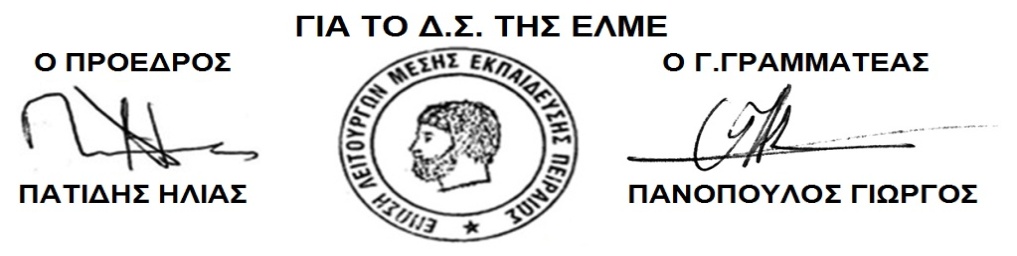 